Application to the PhD specialization Program “Cutting Edge Microscopy”Project Description FormInstruction. This project description should entail a brief description of the project, as well as a description of the role of microscopy in achieving the research goals. Overall, the project description should not exceed 500 words. The document can be sent to Prof. Ruth Lyck (ruth.lyck@unibe.ch) and the CEM administration (info@mic.unibe.ch) together with the other registration documents. Project description: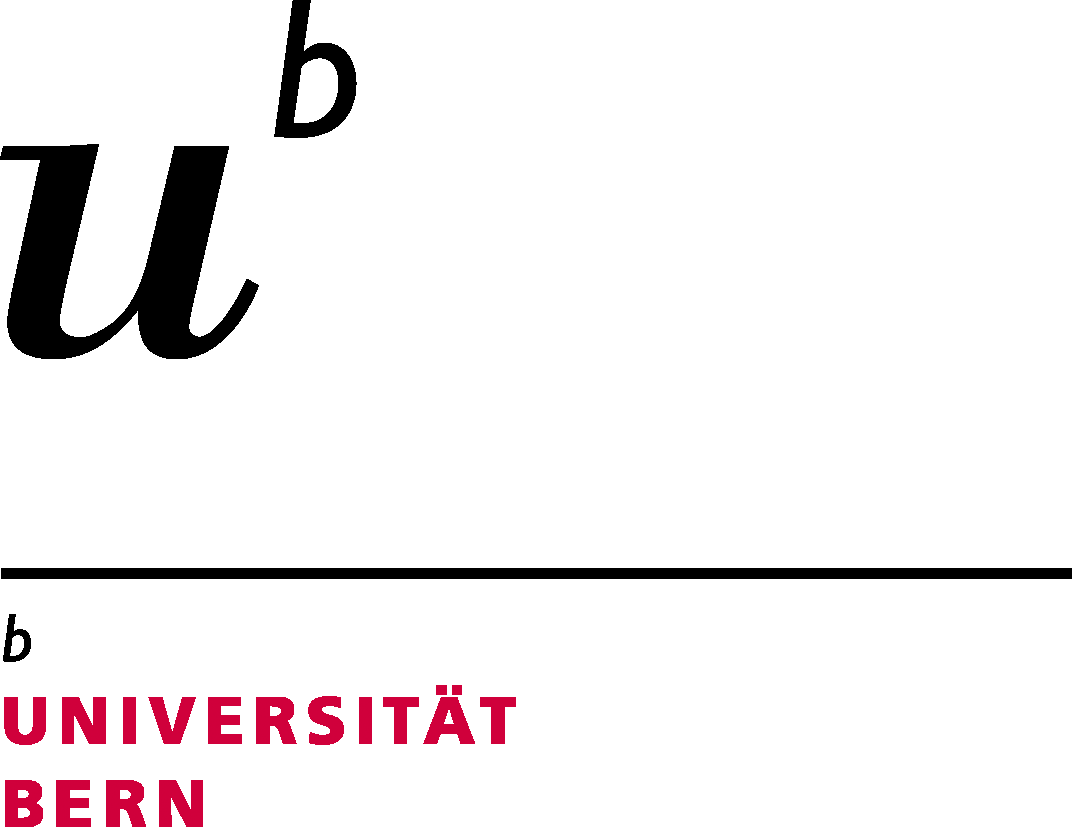 Last nameFirst nameMatriculation no.E-mail